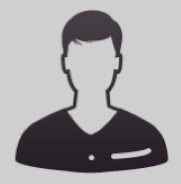 http://vero222008.MiCVweb.comObjetivo Profesional[ Escribir Objetivo profesional ]Experienciasalued 11/2012-9/2015-- Selecciona -- ((Seleccionar))  cuando comenze a trabajar, empeze en atencion al publico en despachar los productos y luego ascendi en manejo de caja,tenia personales a cargo y trabajaba 8 horas,horarios rotativos.Formaciónbachiller 12/2003BUP / COU (Bachillerato) / Secundaria . Administración y Dirección de Empresas eem julio addad nº1268. fray luis beltranHABILIDADES/CAPACIDADESFormación ComplementariaIdiomasInformáticaInformación adicional